Отчет о проведении мероприятия, посвященного «Дню физкультурника».В младшей группе, Д/с «Голубая стрела 12.08.Мероприятие началось с беседы о том, кому посвящен этот праздник.Какие бывают виды спорта.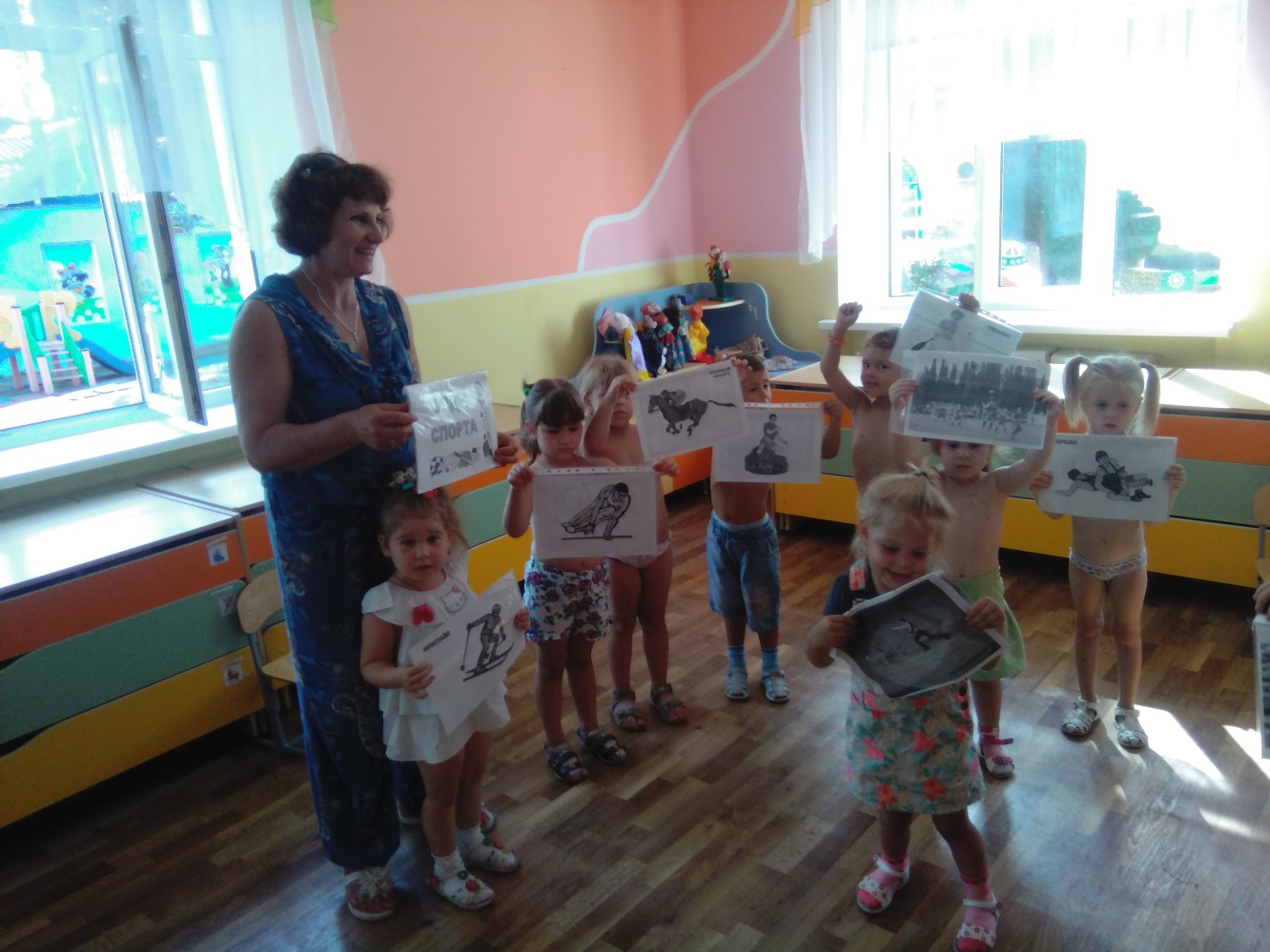 Воспитатели Фролова Г. И. и Платонова Н. О. подготовили спортивные эстафеты и игры для детей.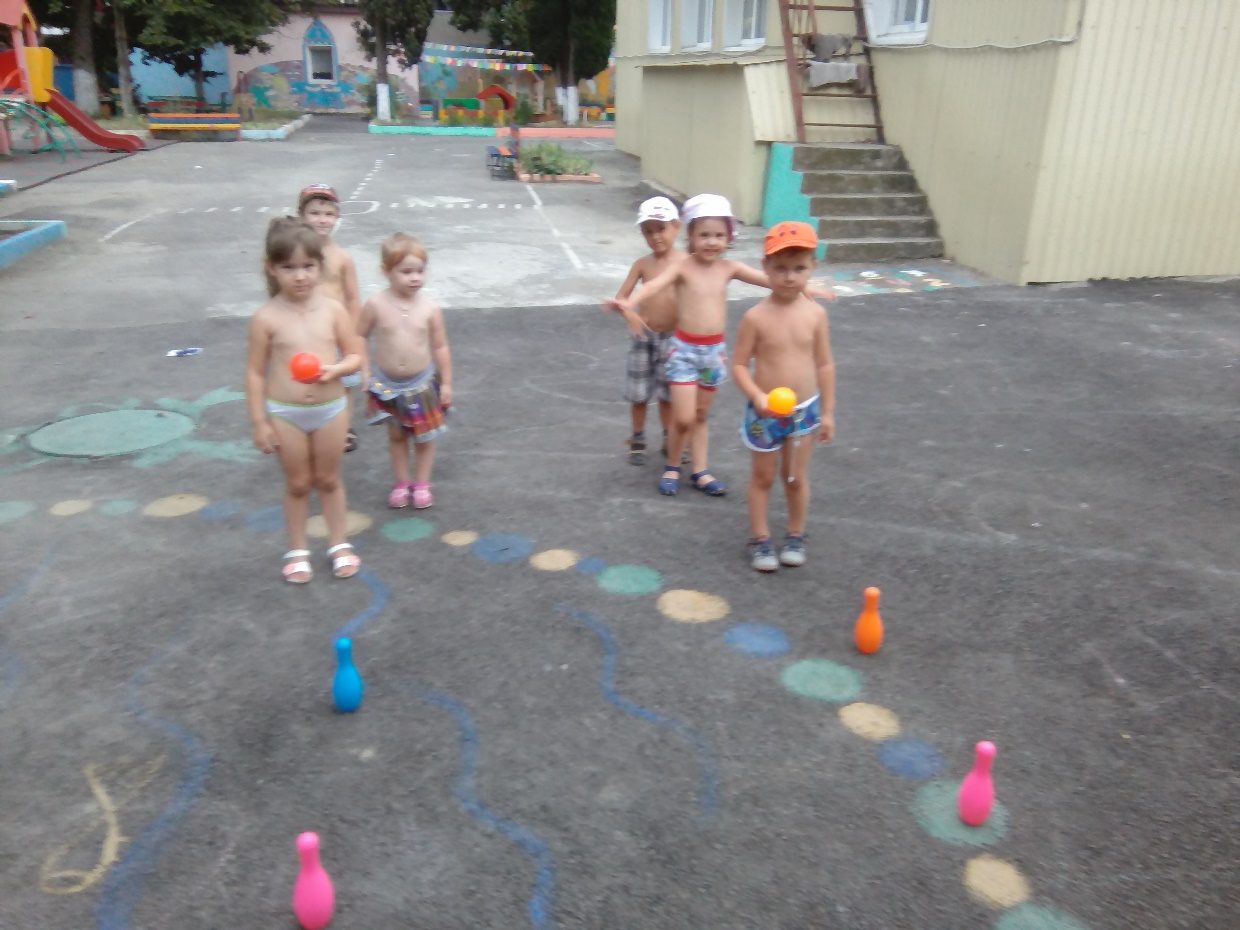 Дети играли с обручами, как гимнасты. 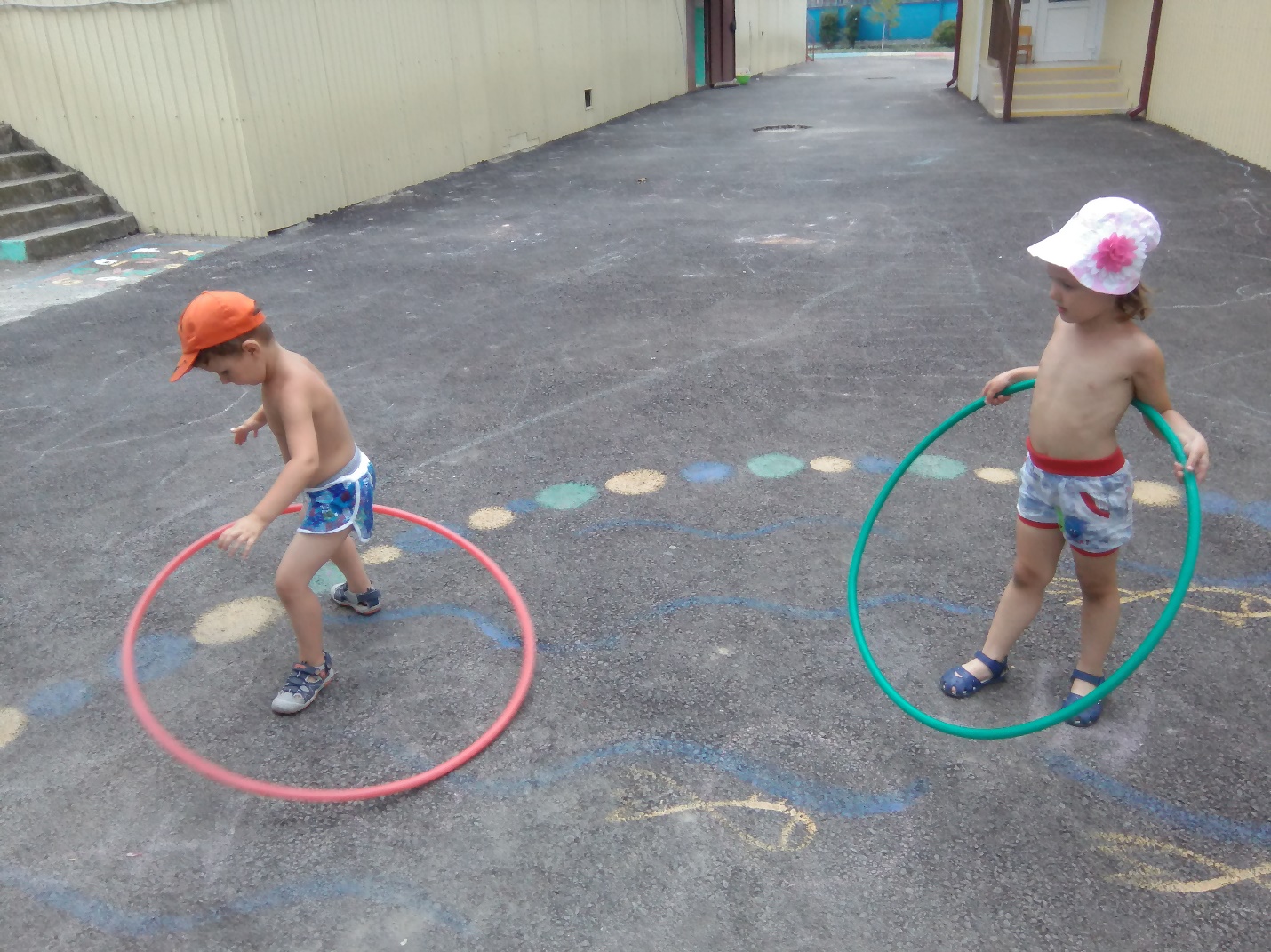 Лепили спортивные атрибуты.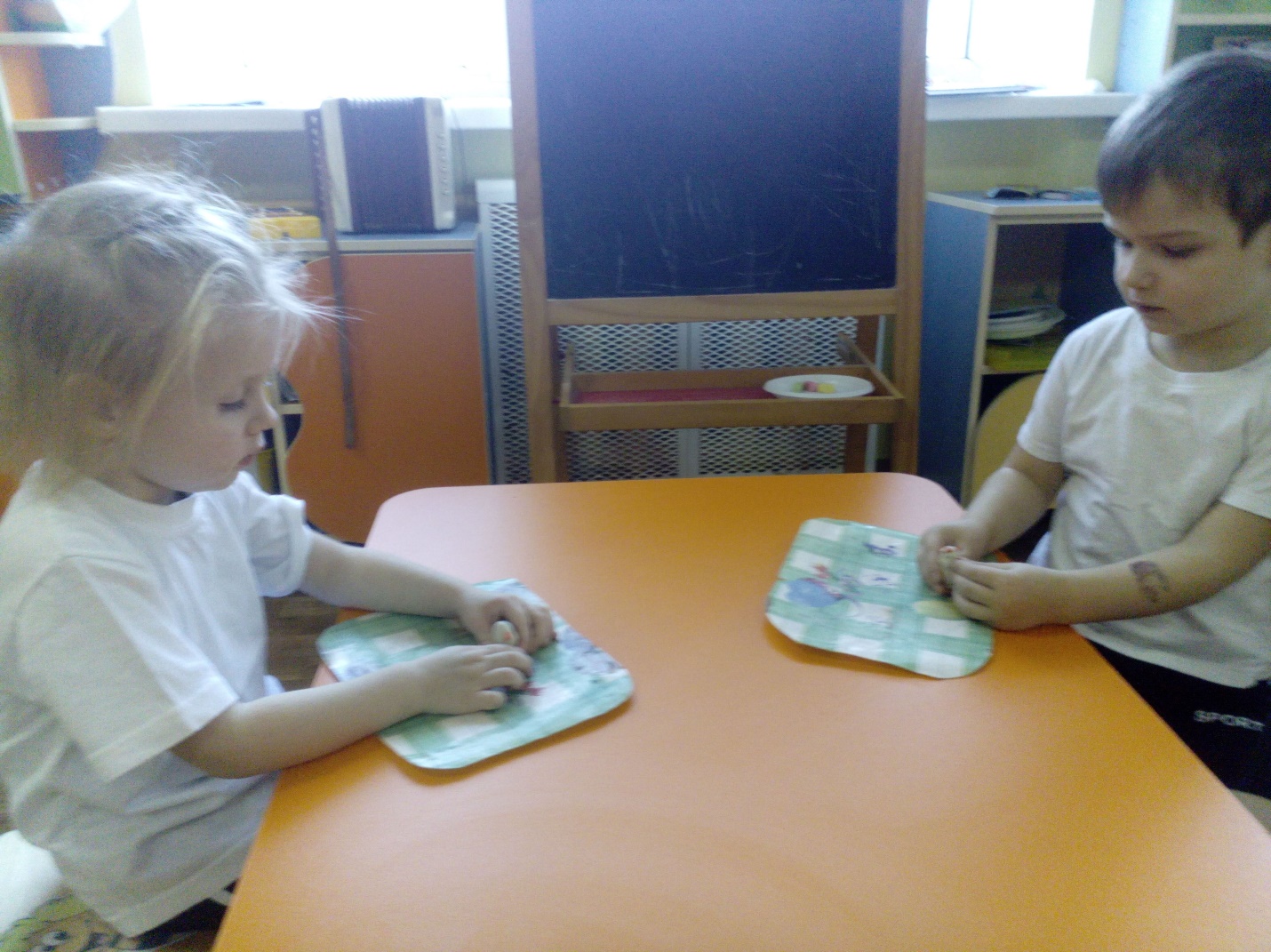 